CRTANJE MUSKIH FRIZURAUcenici crtaju 4 muske frizureUce sa oblikom bradeCrtanje odgovoravajuce frizureUpoznaju se sa primerima sa intrent reprodukcija- Primeri muskih frizura sa internet reprodukcije- Crtaju muske frizure sa olovkom,ili drvenom bojom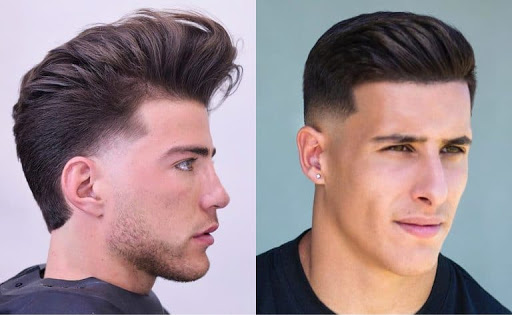 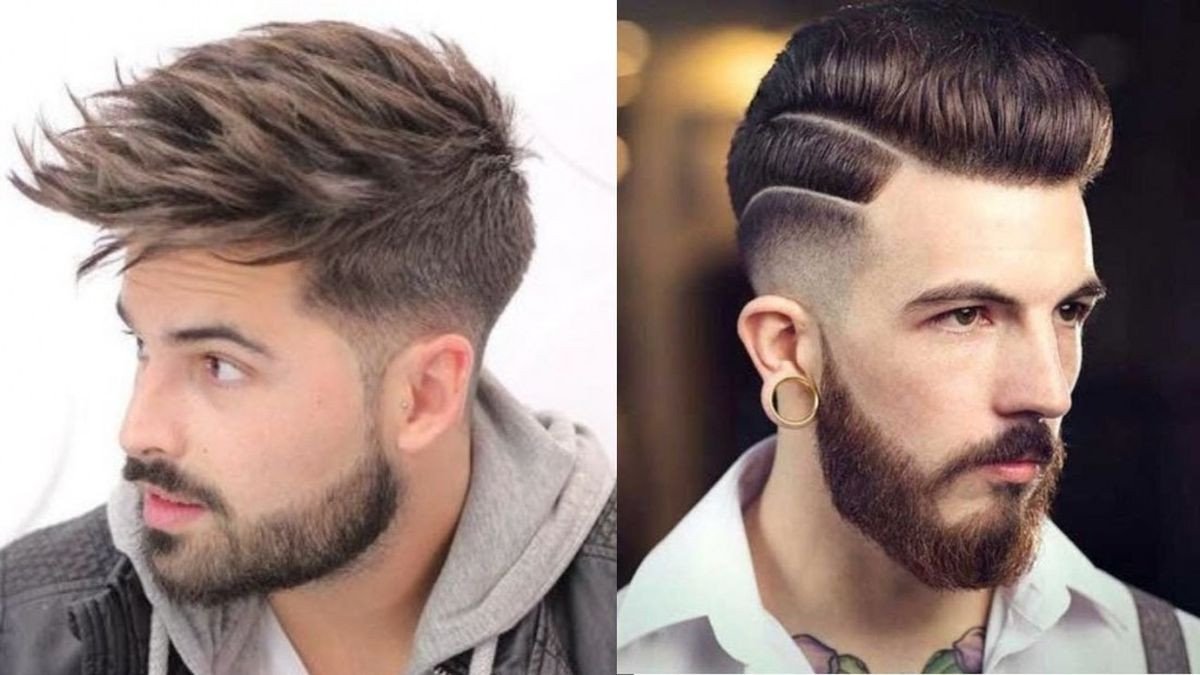 